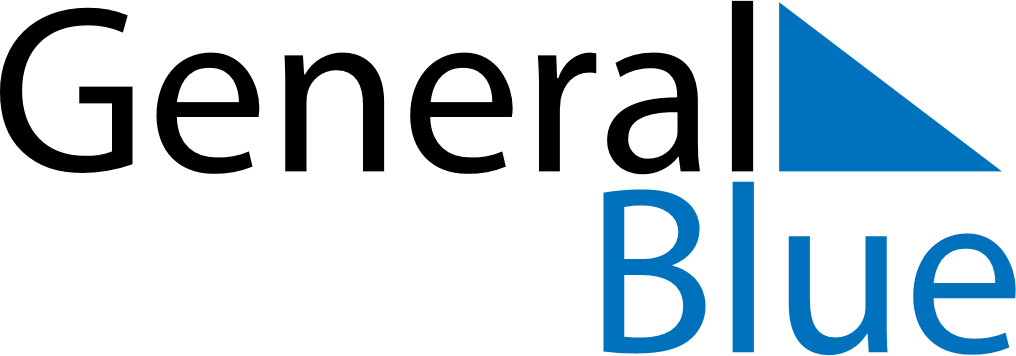 October 2024October 2024October 2024October 2024October 2024October 2024Carndonagh, Ulster, IrelandCarndonagh, Ulster, IrelandCarndonagh, Ulster, IrelandCarndonagh, Ulster, IrelandCarndonagh, Ulster, IrelandCarndonagh, Ulster, IrelandSunday Monday Tuesday Wednesday Thursday Friday Saturday 1 2 3 4 5 Sunrise: 7:31 AM Sunset: 7:05 PM Daylight: 11 hours and 33 minutes. Sunrise: 7:33 AM Sunset: 7:02 PM Daylight: 11 hours and 29 minutes. Sunrise: 7:35 AM Sunset: 7:00 PM Daylight: 11 hours and 24 minutes. Sunrise: 7:37 AM Sunset: 6:57 PM Daylight: 11 hours and 20 minutes. Sunrise: 7:39 AM Sunset: 6:55 PM Daylight: 11 hours and 15 minutes. 6 7 8 9 10 11 12 Sunrise: 7:41 AM Sunset: 6:52 PM Daylight: 11 hours and 11 minutes. Sunrise: 7:43 AM Sunset: 6:50 PM Daylight: 11 hours and 6 minutes. Sunrise: 7:45 AM Sunset: 6:47 PM Daylight: 11 hours and 2 minutes. Sunrise: 7:47 AM Sunset: 6:45 PM Daylight: 10 hours and 57 minutes. Sunrise: 7:49 AM Sunset: 6:42 PM Daylight: 10 hours and 53 minutes. Sunrise: 7:51 AM Sunset: 6:40 PM Daylight: 10 hours and 48 minutes. Sunrise: 7:53 AM Sunset: 6:37 PM Daylight: 10 hours and 44 minutes. 13 14 15 16 17 18 19 Sunrise: 7:55 AM Sunset: 6:35 PM Daylight: 10 hours and 39 minutes. Sunrise: 7:57 AM Sunset: 6:32 PM Daylight: 10 hours and 35 minutes. Sunrise: 7:59 AM Sunset: 6:30 PM Daylight: 10 hours and 31 minutes. Sunrise: 8:01 AM Sunset: 6:27 PM Daylight: 10 hours and 26 minutes. Sunrise: 8:03 AM Sunset: 6:25 PM Daylight: 10 hours and 22 minutes. Sunrise: 8:05 AM Sunset: 6:23 PM Daylight: 10 hours and 17 minutes. Sunrise: 8:07 AM Sunset: 6:20 PM Daylight: 10 hours and 13 minutes. 20 21 22 23 24 25 26 Sunrise: 8:09 AM Sunset: 6:18 PM Daylight: 10 hours and 9 minutes. Sunrise: 8:11 AM Sunset: 6:16 PM Daylight: 10 hours and 4 minutes. Sunrise: 8:13 AM Sunset: 6:13 PM Daylight: 10 hours and 0 minutes. Sunrise: 8:15 AM Sunset: 6:11 PM Daylight: 9 hours and 56 minutes. Sunrise: 8:17 AM Sunset: 6:09 PM Daylight: 9 hours and 51 minutes. Sunrise: 8:19 AM Sunset: 6:06 PM Daylight: 9 hours and 47 minutes. Sunrise: 8:21 AM Sunset: 6:04 PM Daylight: 9 hours and 43 minutes. 27 28 29 30 31 Sunrise: 7:23 AM Sunset: 5:02 PM Daylight: 9 hours and 38 minutes. Sunrise: 7:25 AM Sunset: 5:00 PM Daylight: 9 hours and 34 minutes. Sunrise: 7:27 AM Sunset: 4:57 PM Daylight: 9 hours and 30 minutes. Sunrise: 7:29 AM Sunset: 4:55 PM Daylight: 9 hours and 26 minutes. Sunrise: 7:31 AM Sunset: 4:53 PM Daylight: 9 hours and 21 minutes. 